OBVOD A OBSAH ROVNOBEŽNÍKARovnobežník je štvoruholník, ktorého každé dve protiľahlé strany ležia na rovnobežných priamkach. 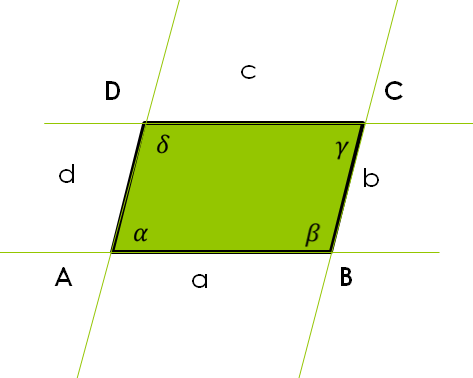 A, B, C, D – vrcholy rovnobežníkaAB, BC, CD, DA – strany rovnobežníkaα, β, γ, δ – vnútorné uhly rovnobežníkaa, b, c, d – označenie strán rovnobežníkaVlastnosti rovnobežníka:každé dve protiľahlé strany sú rovnobežnékaždé dve protiľahlé strany rovnobežníka sú zhodnésúčet vnútorných uhlov rovnobežníka je 360°každé dva protiľahlé vnútorné uhly rovnobežníka sú zhodnév každom rovnobežníku sa uhlopriečky navzájom rozpoľujú (majú spoločný stred)Rozdelenie rovnobežníkov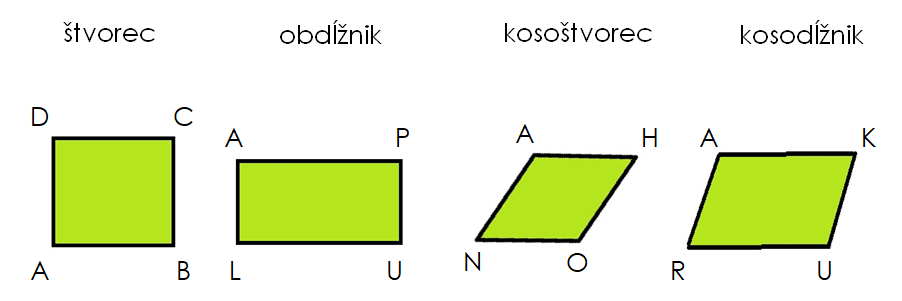 Obvod kosoštvorcaObvod označujeme – o. Obvod v geometrii počítame v jednotkách dĺžky – m, dm, cm, mm.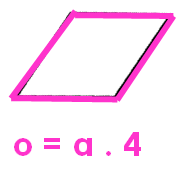 Obvod kosoštvorca vypočítame, keď dĺžku jednej strany vynásobíme štyrmi.Riešené príklady:Vypočítaj obvod kosoštvorca, ak dĺžka jeho strany je: a)  7 dm.				o = a . 4				o = 7 . 4				o = 28 dm          a = 7dm      Obvod kosoštvorca je 28 dm.b)  24,6 cm.				o = a . 4				o = 24,6 . 4				o = 98,4 cm       a = 24,6 cm      Obvod kosoštvorca je 98,4 cm.Vypočítaj obvod kosoštvorca (podľa vzorového príkladu, môžeš použiť kalkulačku), ak poznáme dĺžku jeho strany:a) 10 mm							b) 5,8 mObsah kosoštvorcaObsah označujeme – S. Obsah v geometrii počítame v jednotkách obsahu – ha, a, m2, dm2, cm2, mm2.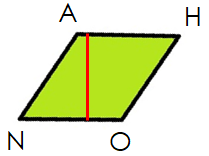 Obsah kosoštvorca vypočítame, keď dĺžku strany vynásobíme výškou prislúchajúcou k tejto strane.S = a . vaRiešené príklady:Vypočítaj obsah kosoštvorca, ak:a)  dĺžka jeho strany je 8 dm, výška k tejto strane je 5 dm.				S = a . va				S = 8 . 5				S = 40 dm2          a = 8 dm      Obsah kosoštvorca je 40 dm2b)  dĺžka jeho strany je 25,4 cm; výška k tejto strane je 13,7,cm				S = a . va				S = 25,4 . 13,7				S = 347,98 cm2        a = 25,4 cm      Obsah kosoštvorca je 347,98 cm2.Vypočítaj obvod kosoštvorca (podľa vzorového príkladu, môžeš použiť kalkulačku), ak poznáme:a) dĺžka jeho strany je 12 m; výška k tejto strane je 7 mb) dĺžka jeho strany je 9,8 dm; výška k tejto strane je 5,4 dm